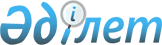 Об определении перечня должностей специалистов в области здравоохранения, социального обеспечения, образования и культуры, являющихся гражданскими служащими и работающих в сельской местности, для которых за счет средств областного бюджета устанавливаются повышенные не менее чем на двадцать пять процентов должностные оклады и тарифные ставки по сравнению с окладами и ставками гражданских служащих, занимающихся этими видами деятельности в городских условиях
					
			Утративший силу
			
			
		
					Постановление акимата Костанайской области от 20 января 2009 года № 45. Зарегистрировано Департаментом юстиции Костанайской области 19 февраля 2009 года № 3670. Утратило силу постановлением акимата Костанайской области от 19 февраля 2016 года № 71      Сноска. Утратило силу постановлением акимата Костанайской области от 19.02.2016 № 71 (вводится в действие по истечении десяти календарных дней после дня его первого официального опубликования).

      Сноска. Заголовок постановления - в редакции постановления акимата Костанайской области от 03.08.2015  № 326 (вводится в действие по истечении десяти календарных дней после дня его первого официального опубликования).

      В соответствии с  пунктом 3 статьи 238 Трудового кодекса Республики Казахстан от 15 мая 2007 года акимат Костанайской области ПОСТАНОВЛЯЕТ:

      Преамбула - в редакции постановления акимата Костанайской области от 26.11.2014  № 591 (вводится в действие по истечении десяти календарных дней после дня его первого официального опубликования).

      1. Определить перечень должностей специалистов в области здравоохранения, социального обеспечения, образования и культуры, являющихся гражданскими служащими и работающих в сельской местности, для которых за счет средств областного бюджета устанавливаются повышенные не менее чем на двадцать пять процентов должностные оклады и тарифные ставки по сравнению с окладами и ставками гражданских служащих, занимающихся этими видами деятельности в городских условиях согласно  приложению.

      Сноска. Пункт 1 - в редакции постановления акимата Костанайской области от 03.08.2014  № 326 (вводится в действие по истечении десяти календарных дней после дня его первого официального опубликования).

      2. Настоящее постановление вводится в действие по истечении десяти календарных дней после дня его первого официального опубликования.

 Перечень должностей специалистов в области
здравоохранения, социального обеспечения,
образования и культуры, являющихся гражданскими
служащими и работающих в сельской местности,
для которых за счет средств областного бюджета
устанавливаются повышенные не менее чем на
двадцать пять процентов должностные оклады и
тарифные ставки по сравнению с окладами и
ставками гражданских служащих, занимающихся
этими видами деятельности в городских условиях      Сноска. Заголовок приложения - в редакции постановления акимата Костанайской области от 03.08.2015  № 326 (вводится в действие по истечении десяти календарных дней после дня его первого официального опубликования).

      Сноска. Приложение с изменениями, внесенными постановлениями акимата Костанайской области от 01.06.2010  № 209 (порядок введения в действие см. в  пункте 2); от 20.07.2011  № 292 (вводится в действие по истечении десяти календарных дней после дня его первого официального опубликования); от 23.10.2013  № 460 (вводится в действие по истечении десяти календарных дней после дня его первого официального опубликования); от 26.11.2014  № 591 (вводится в действие по истечении десяти календарных дней после дня его первого официального опубликования).

      1. Должности специалистов здравоохранения:

      1) руководитель и заместитель (в том числе первый) руководителя государственного учреждения и казенного предприятия;

      2) руководитель отделения, лаборатории;

      3) врачи всех специальностей;

      4) акушер;

      5) воспитатель;

      6) диетическая сестра;

      7) зубной врач;

      8) зубной техник;

      9) медицинская сестра;

      10) медицинский статистик;

      11) медицинский лаборант;

      12) провизор;

      13) психолог;

      14) рентгенолаборант;

      15) социальный работник по уходу;

      16) фармацевт;

      17) фельдшер (-лаборант);

      18) заведующий аптекой.

      2. Должности специалистов социального обеспечения:

      1) директор;

      2) заведующий (руководитель);

      3) заместитель директора по социальной работе;

      4) заместитель директора по медицинской работе;

      5) заведующий медицинским отделением;

      6) дезинфектор;

      7) специалист по социальной работе;

      8) врачи всех специальностей;

      9) инструкторы всех специальностей;

      10) медицинские сестры;

      11) заведующий аптекой;

      12) фармацевт;

      13) акушер;

      14) фельдшер;

      15) лаборант;

      16) психолог;

      17) методист;

      18) воспитатель;

      19) логопед;

      20) учителя всех специальностей;

      21) культорганизатор;

      22) музыкальный руководитель;

      23) библиотекарь;

      24) консультант по социальной работе;

      25) социальный работник по уходу.

      3. Должности специалистов образования:

      1) учителя всех специальностей профессиональной школы, профессионального лицея, колледжа, училища, специальной коррекционной организации и интернатных организаций всех типов и видов;

      2) директор (заведующий) профессиональной школы, профессионального лицея, колледжа, училища, специальной коррекционной организации и интернатных организаций всех типов и видов;

      3) директор (заведующий) детского дома, школы-интерната для детей-сирот и детей, оставшихся без попечения родителей, приюта для детей и подростков;

      4) руководитель физического воспитания;

      5) руководитель начальной военной подготовки;

      6) заместитель директора по научной, учебной, учебно-производственной, учебно-воспитательной, воспитательной работе, по профильному обучению, по информационным технологиям общеобразовательных школ, школ-интернатов и других организаций среднего начального и среднего профессионального, дополнительного образования;

      7) заведующий отделением в организациях образования;

      8) социальный педагог;

      9) педагог-организатор;

      10) педагог дополнительного образования;

      11) педагог-психолог;

      12) преподаватель средних профессиональных учебных заведений;

      13) старший воспитатель, воспитатель;

      14) музыкальный руководитель;

      15) старший вожатый;

      16) инструктор по физической культуре;

      17) заведующий психолого-медико-педагогической консультацией;

      18) начальник лагеря (оборонно-спортивного, оздоровительного, школьного, труда и отдыха);

      19) руководитель профессиональной практики обучающихся;

      20) заведующий учебно-производственной (учебной) мастерской;

      21) заведующий лабораторией, кабинетом;

      22) инструктор по труду;

      23) культорганизатор;

      24) старший методист, методист;

      25) мастер производственного обучения;

      26) старший мастер;

      27) аккомпаниатор;

      28) концертмейстер;

      29) руководитель студий, клубов;

      30) медицинская сестра;

      31) диетическая сестра;

      32) библиотекарь;

      33) заведующий библиотекой;

      34) врач;

      35) сурдопедагог;

      36) тифлопедагог;

      37) заведующий кабинетом психолого-педагогической коррекции;

      38) художественный руководитель ансамбля;

      39) балетмейстер;

      40) хормейстер;

      41) тренер-преподаватель;

      42) инструктор-методист по плаванию;

      43) инструктор методист по туризму;

      44) преподаватель-организатор по начальной военной подготовке.

      4. Должности специалистов культуры:

      1) директор, руководитель, начальник организации;

      2) руководитель подразделения;

      3) заместитель директора, руководителя, начальника;

      4) заведующий сектором, отделом, фондохранилищем;

      5) руководитель сектора;

      6) художник-оформитель, художник-реставратор, художник-постановщик;

      7) видеооператор;

      8) старший научный сотрудник, младший научный сотрудник, ведущий научный сотрудник, научный сотрудник;

      9) главный хранитель в музеях, хранитель фондов;

      10) экскурсовод;

      11) смотритель, музейный смотритель;

      12) специалист по хранению;

      13) методист, старший методист, ведущий методист.

      5. исключен - постановлением акимата Костанайской области от 15.04.2014  № 143 (вводится в действие по истечении десяти календарных дней после дня его первого официального опубликования).

      6. исключен - постановлением акимата Костанайской области от 03.08.2015  № 326 (вводится в действие по истечении десяти календарных дней после дня его первого официального опубликования).

      7. Должности специалистов архива:

      1) руководитель подразделения, филиала областной организации;

      2) заместитель руководителя подразделения, филиала областной организации;

      3) хранитель фондов;

      4) архивист.


					© 2012. РГП на ПХВ «Институт законодательства и правовой информации Республики Казахстан» Министерства юстиции Республики Казахстан
				Аким области

С. Кулагин

Приложение
к постановлению акимата
от 20 января 2009 года № 45